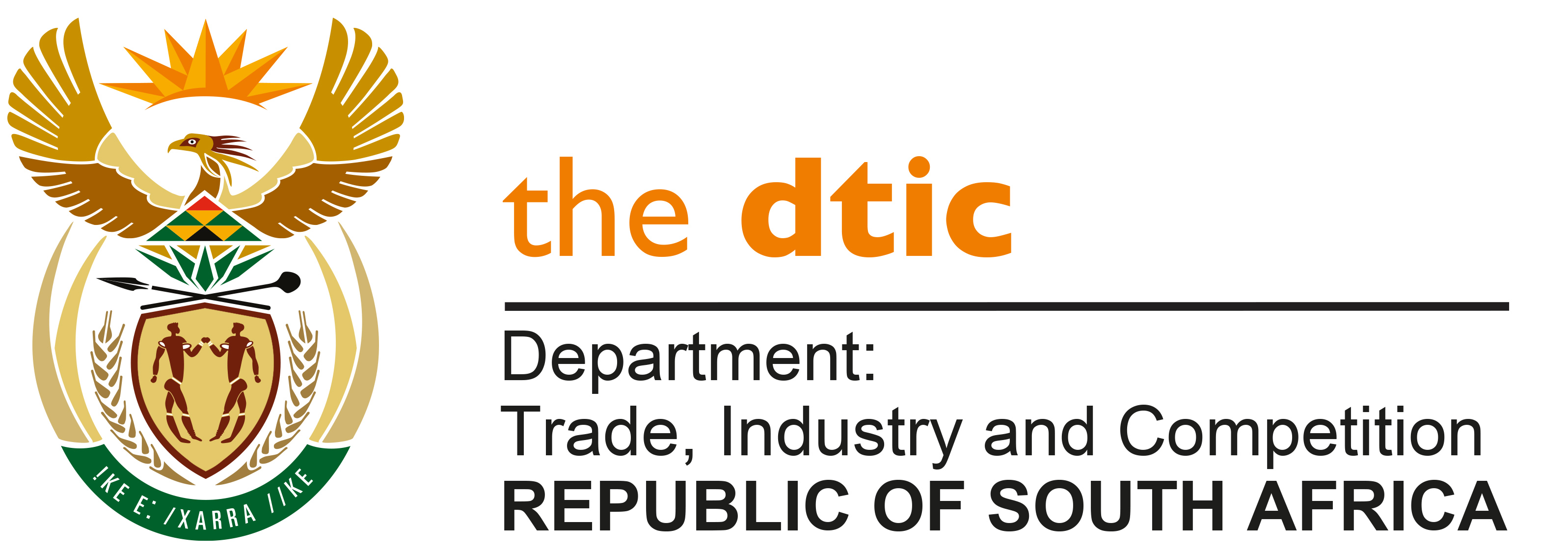 THE NATIONAL ASSEMBLYQUESTION FOR WRITTEN REPLYQUESTION NO. 2444DATE PUBLISHED: 26 AUGUST 2022	Mr M J Cuthbert (DA) to ask the Minister of Trade, Industry and Competition:What are the details of the (a) basic salary, (b) provident fund, (c) travel allowance, (d) cell phone allowance and (e) performance bonus for the board members of the executive of the National Lotteries Commission for the position of (i) Chief Financial Officer and (ii) Senior Executive: Grant Funding in the (aa) 2019-20, (bb) 2020-21 and (cc) 2021-22 financial years?                                                                                                  NW2868EREPLY The National Lotteries Commission has furnished me with the following response to the question“The position of Senior Executive: Grant Funding ceased to exist in April 2017 and was replaced by position of Chief Operations Officer.FINANCIAL YEAR: 2019/2020 (aa)FINANCIAL YEAR: 2020/2021 (bb)FINANCIAL YEAR: 2021/2022 (cc)-END-Executives(a) BasicR'000(b) Provident Fund and Risk Benefit ContributionsR'000(c) Travel AllowanceR'000(d)Cellphone AllowanceR'000(e)Performance BonusR'000TotalR'000Chief Financial Officer1 703245-482962 292Executives(a) BasicR'000(b) Provident Fund and Risk Benefit ContributionsR'000(c) Travel AllowanceR'000(d) Cellphone AllowanceR'000(e)Performance BonusR'000TotalR'000Chief Financial Officer1 731250-486552 684Executives(a) BasicR'000(b)Provident Fund and Risk Benefit ContributionsR'000(c)Travel AllowanceR'000(d)Cellphone AllowanceR'000(e)Performance BonusR'000Other AllowancesTotal 2022Chief Financial Officer2 116326-486871043 281